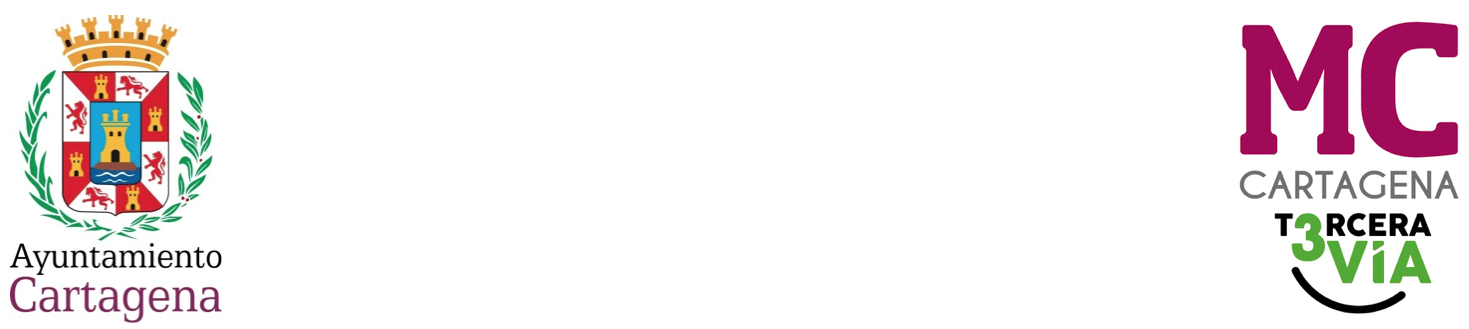 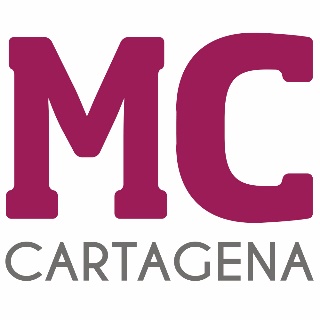 MOCIÓN QUE PRESENTA MERCEDES GRAÑA MORLA, CONCEJAL DEL GRUPO MUNICIPAL MC CARTAGENA, SOBRE `CAMPAÑA DE PROMOCIÓN DEL COMERCIO LOCAL´Siendo conscientes de la transformación que el comercio sufre en este nuevo siglo y que ni los grandes expertos del sector saben cómo afrontar, lo que no podemos hacer es quedarnos parados, esperando el salvavidas definitivo.Una de las herramientas que sí ha demostrado su fuerza en el cambio de los hábitos de compra son las redes sociales y, ante la cercanía de las fechas de mayor venta del año, como son tanto el Black Friday como Navidad, y como apoyo al comercio local, creemos que es urgente actuar de una forma profesional en ellas. Por todo lo anteriormente expuesto, la concejal que suscribe eleva al Pleno la siguiente MOCIÓNQue el Pleno del Excelentísimo Ayuntamiento de Cartagena inste al Gobierno local a la creación de una campaña en redes sociales, de por lo menos tres meses de duración, que potencie las excelencias del comercio de proximidad, alabando sus fortalezas, como la sostenibilidad, la creación de empleo o el desarrollo urbano.Cartagena, a 17 de octubre de 2023.    Fdo. Jesús Giménez Gallo                                                      Fdo. Mercedes Graña MorlaPortavoz Grupo municipal MC                                                  Concejal Grupo municipal MCA LA ALCALDÍA – PRESIDENCIA DEL EXCMO. AYUNTAMIENTO DE CARTAGENA